 VI Міжнародна конференція Гамова в Одесі:«Нові тенденції в космології, астрофізиці та ГЕП за Гамовим»та 19-та літня школа Гамова:
«Астрономія та не тільки: астрофізика, космологія, радіоастрономія та астробіологія» 11 – 19 серпня 2019 р., Одеса, УкраїнаОновлено. Фотоальбом конференції доступний у Facebook .Невеликі звіти про нашу конференцію, опубліковані місцевими ЗМІ, можна знайти на:
– timer-odessa.net ;
– on.od.ua ;
– dumskaya.net ;
– # редакція .Збірник тез доповідей , програма конференції та третє оголошення доступні українською та українською мовами.
З програмою секції біології можна ознайомитися тут .Вийшов « Астрокур'єр » за січень-лютий 2019 року.
Розклад локальних конференцій доступний тут .Ці конференція та школа присвячені 115 - річчю Георгія (Георгія) Гамова, одного з найбільших фізиків і космологів 20 століття . Гамов зробив важливий і вирішальний внесок у сучасну фізику, космологію та біологію. Його три найважливіші внески в ці галузі:відкриття квантової природи альфа-розпаду в ядерній фізиці (1928);теорія Гарячого Всесвіту (1946-1953);ключ до генетичного коду в біології (1954).Георгій Гамов народився в Одесі. Тут після закінчення середньої школи він два роки навчався в Одеському Новоросійському університеті. Де б Гамов не жив пізніше, він зберіг свій характер і гострий одеський гумор.Під час конференції учасникам запропонують оглядові екскурсії по Одесі, побачити і відчути її колорит і прогулятися місцями Гамова, описаними в його книзі «Лінія мого світу: неформальна автобіографія».Ці конференція та школа будуть 6 -ою Гамовською конференцією в Одесі після 1994, 1999, 2004, 2009, 2015 років та 19 -ї щорічної Гамовської школи (починаючи з 2001 року). Ми маємо намір зібрати разом експертів, зацікавлених вчених і студентів у галузях сучасної астрофізики, космології, фізики високих енергій і біології, щоб обговорити останні розробки та проблеми, пов’язані з темами конференції, обмінятися ідеями та переглянути основні експериментальні та теоретичні дослідження. зусилля. Програма складатиметься із серії скоординованих оглядових лекцій, доповнених короткими доповідями, стендовими презентаціями та обговоренням найактуальніших проблем спостережуваного Всесвіту. Робоча мова – англійська. 6th Gamow International Conference in Odessa:“New Trends in Cosmology, Astrophysics and HEP after Gamow”and 19th Gamow Summer School:
“Astronomy and beyond: Astrophysics, Cosmology, Radioastronomy and Astrobiology” 11 – 19 August, 2019, Odessa, UkraineUpdated. The conference photo album is available on Facebook.Small reports about our conference, published by local media, can be found at:
– timer-odessa.net;
– on.od.ua;
– dumskaya.net;
– #redaction.The abstracts book, conference program and the third announcement in EN and RU languages are available.
The program of the biology section is available here.“Astrocurier” for january-february 2019 is released.
The local conferences schedule is available here.These Conference and School are devoted to the 115th anniversary of George (Georgij ) Gamow, one of the greatest physicists and cosmologists of the 20th century. Gamow made an important and decisive contribution to modern physics, cosmology and biology. His three most significant contributions to these fields are:discovery of the quantum nature of alpha-decay in nuclear physics (1928);theory of the Hot Universe (1946-1953);clue to the genetic code in biology (1954).George Gamow was born in Odessa. Here, after the completion of a secondary school, he was, for two years, a student at Novorossiisk University of Odessa. Wherever Gamow lived later, he retained his character and his sharp Odessian humor.During the conference, the participants will be offered sightseeing tours around Odessa, to see and feel its colour and to walk along the Gamow places described in his book “My World Line: an Informal Autobiography”.These Conference and School will be the 6th Gamow Conference in Odessa, after those in 1994, 1999, 2004, 2009, 2015, and the 19th annual Gamow School (starting from 2001). We intend to bring together experts, interested scientists and students in the fields of modern astrophysics, cosmology, high energy physics and biology in order to discuss the most recent developments and problems related to the conference topics, exchange ideas, and review major experimental and theoretical efforts. The program will consist of series of coordinated review lectures supplemented by short reports, poster presentations and discussions of the hottest problems of the observable Universe. The working language is English.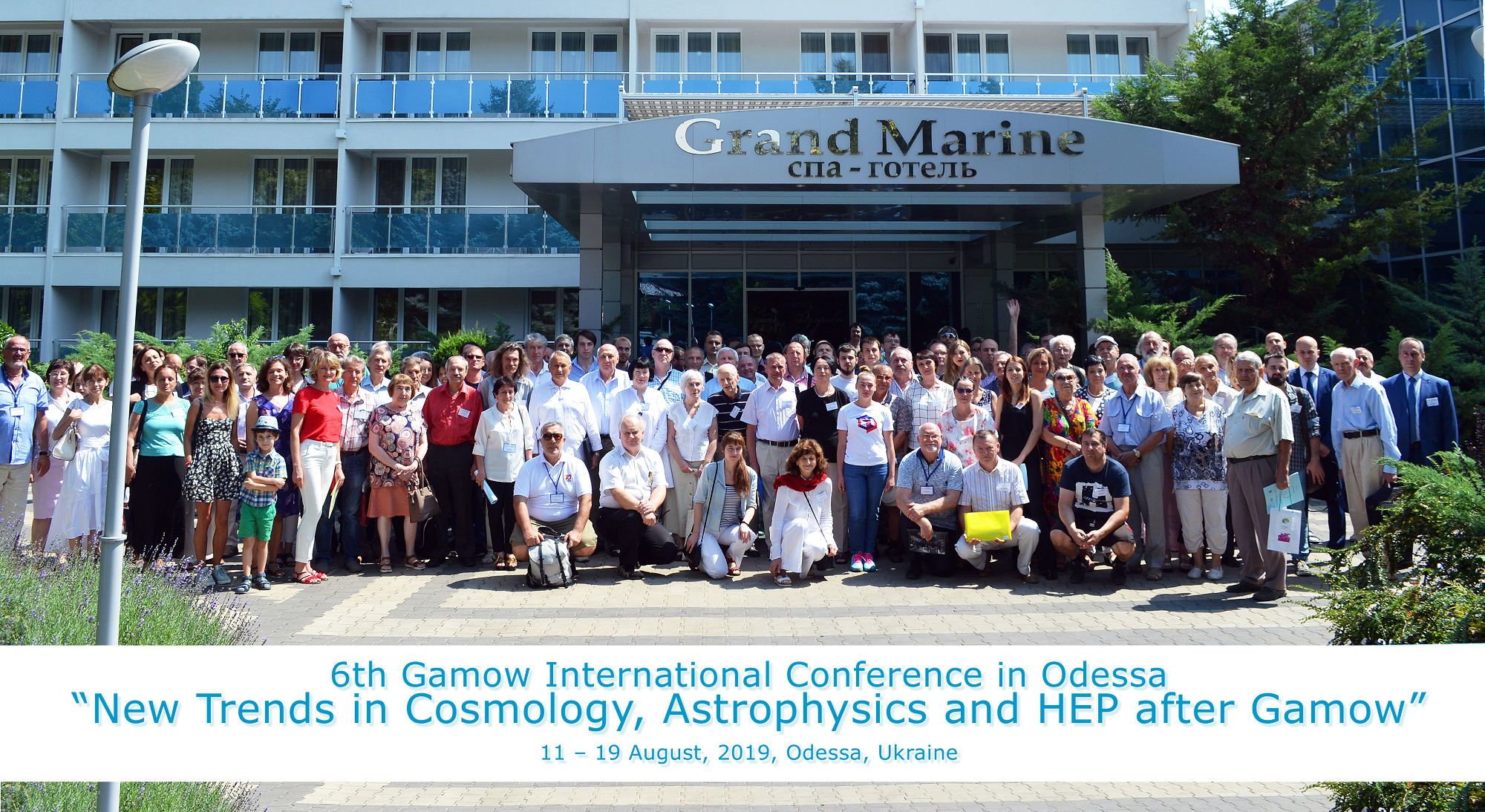 